Publicado en Madrid el 13/05/2021 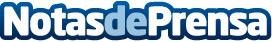 Deudafix cancela 150.369 euros con la Ley de la Segunda OportunidadEl proveedor número uno en España de exoneraciones de deudas con ley de segunda oportunidad. Mantiene su récord de 100% con otra exoneraciónDatos de contacto:Sandra LopezAbogada y Mediadora Concursal910053393Nota de prensa publicada en: https://www.notasdeprensa.es/deudafix-cancela-150-369-euros-con-la-ley-de Categorias: Derecho Finanzas Telecomunicaciones E-Commerce http://www.notasdeprensa.es